ГКОУ  МО  ВСОШ № 20Кроссворд на тему:«Династии Романовых посвящается…»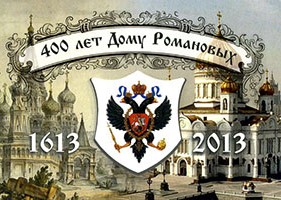 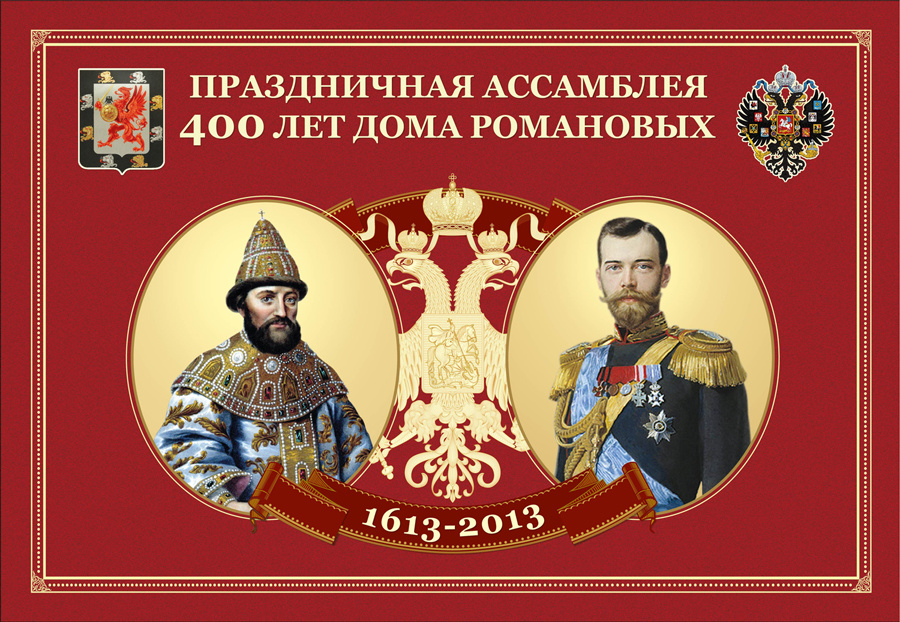 п.г.т. Зеленоборский2013 годВопросы кроссворда.По вертикали.									По горизонтали.                                             Ответы на кроссворд.По вертикали.                                                                        По горизонтали.12345678910111213 141516171819202122232425262728293031321. Последний император России.2. Этого императора образно называли «Освободитель».4. Во времена правления Анны Иоанновны казаки захватили турецкую крепость……….5. Первая императрица России.6. Имя дочери Николая II.9. Имя российской императрицы, время правления которой позднее получило название «бировщина / биронщина».10. Этому императору поставлен в Санкт-Петербурге конный монумент на Исаакиевской площади.14. Победа, которую Пётр I назвал «матерью Полтавской победы», произошла около белорусской деревеньки……16. Имя царя, со смертью которого пресеклась династия Рюриковичей.18. С согласия императрицы здесь был построен металлургический завод, а  в  её честь была названа на реке Исеть крепость.22. Имя первого русского царя из династии Романовых.23. Имя главы Российского  Императорского Дома Романовых  в настоящее время.24. Фамилия бабушки царя Петра I.25.Название города, в котором в 1851 году был воздвигнут памятник царю Михаилу Фёдоровичу и крестьянину Ивану Сусанину.27. Внук Петра I, который правил 186 дней и не короновался.29. Повесть Ю. Тынянова «Поручик Киже», посвящена трагикомическому эпизоду времен царствования этого императора.2.Этого императора образно называли «Миротворец».3. После смерти этой  императрицы на всероссийском престоле пресеклась прямая ветвь рода Романовых по женской линии.7. Имя родоначальника рода Романовых, активного участника Ливонской войны, возглавлявшего регентский совет.8. Она носила титул «Великая».11. К имени этого императора добавлялся титул «Благословенный».12. В народе царя Алексея Михайловича прозвали………13. Фамилия одного из просветителей, с которым Екатерина Великая состояла в переписке.15. Имя правительницы при малолетних братьях, закончившей свою земную жизнь в Новодевичьем монастыре.17. Император-младенец, который провёл всю жизнь в заключении, а в царствование Екатерины II был убит охраной  в 23 летнем возрасте.19. Этот император отправил на пожизненное поселение в далёкий сибирский город Берёзов князя Меньшикова с его семьёй.20. Для особо отличившихся выпивох этот император велел изготовить чугунный орден «За пьянство», весом в 7 кг.21. В годы царствования этой династии можно выделить следующие циклы «завершение смуты – стабильность правления – регресс – движение к реформаторству».25. Фамилия первого достоверного предка Романовых.26. Сын царя Алексея Михайловича Тишайшего и царицы Марии Ильиничны, урождённой Милославской.27. О каком городе шут Петра I Балакирев сказал так: « С одной стороны море, с другой – горе, с третьей – мох, с четвёртой – ох!».28. «Пошли нам, Господи, терпения         В годину буйных, мрачных дней         Сносить народные гоненья         И пытки наших палачей»Это стихотворение написала Великая княгиня…..30. Форма правления в Российской империи.31. Название монастыря, находясь  в котором  Михаил Романов узнал об избрании его на царство.32. Название полка, в котором Николай II числился офицером.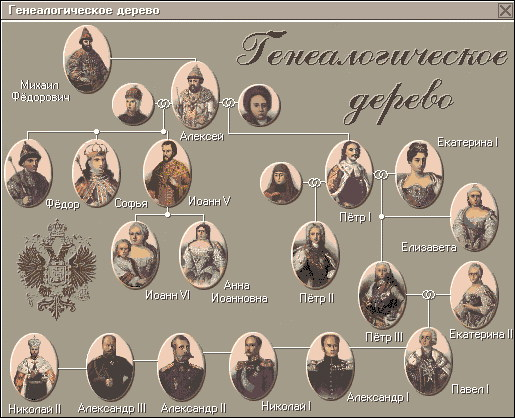 1ни2александрIII3елиз4ав5ет6аклзк7никитао8ек9атери10наIIоаалкнивтс11александрIке12тишайшийаао13во14льтераIIнлеи15со16фьяд17иванVIсниёрй18енаяд19пётрII20пётрIкаIоая21ро22мановытиех23м24ср25кобылаат26иванVои27петербургнс28ольгаёиебттяшур29прн30монархияоаIII31ипатьевскийгмвв32преображенскийалI1.Николай II2.Александр II4.Азов5.Екатерина I6.Анастасия9.Анна10.Николай I14.Лесная16.Фёдор18.Екатеринбург22.Михаил23.Мария24.Стрешнёва27.Пётр III29.Павел I2. Александр III3. Елизавета7. Никита8. Екатерина II11. Александр I13.Вольтер15.Софья17. Иван VI19. Пётр II20. Пётр I21. Романовы25. Кобыла26. Иван VI27.Петербург28. Ольга30. Монархия31. Ипатьевский32. Преображенский